De kaping: iemand anders neemt het toestel over (de kaper) en deze doet dat met een duidelijk doel, vaak met geweld.traceren: Het gezochte vliegtuig vinden, ontdekken.De lokale tijd: De tijd in het land van de ramp of kaping, vanwaar het vliegtuig is vertrokken.De wrakstukken: De brokstukken van het verongelukte vliegtuig, de resten die over zijn. De radar: Hierop kan de verkeersleiding zien waar een vliegtuig precies vliegt.Het communicatiesysteem: Dit zijn de apparaten waarmee je contact kunt maken met elkaar. Bv. telefoon, internet etc.De vliegtuigramp: Als er iets ergs gebeurt met een vliegtuig, bv. een kaping of een ongeluk.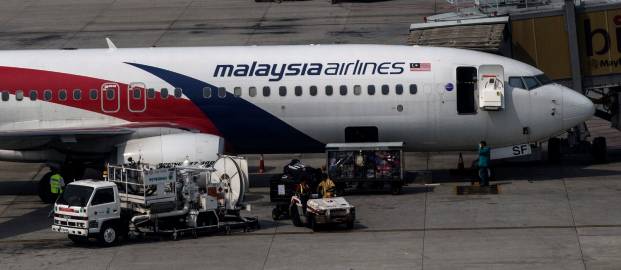 